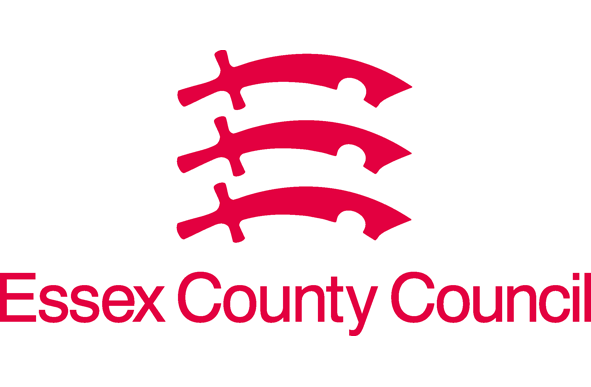 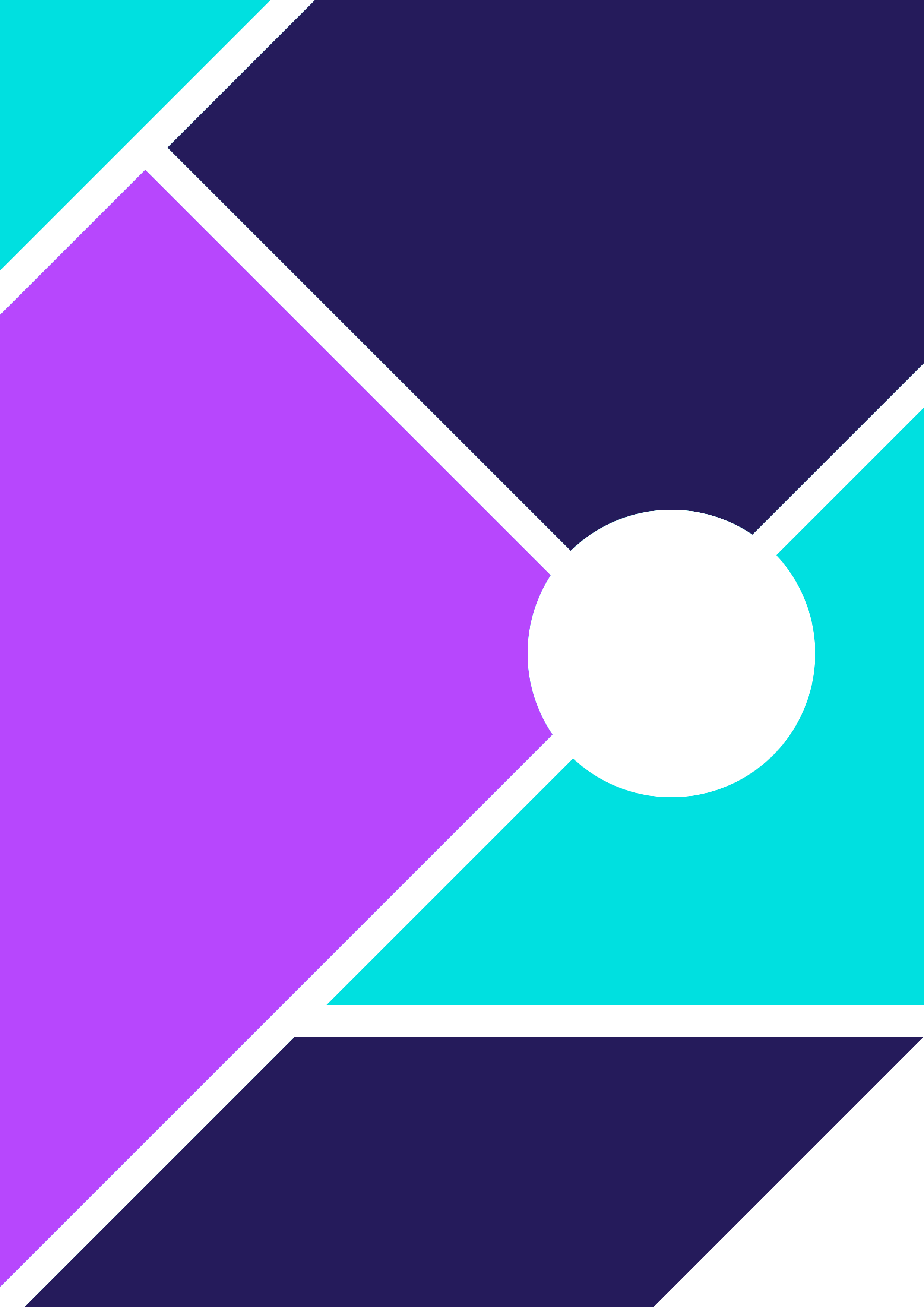 Pupil VoicePlease choose which Child Voice Form you wish to usePupils Voice KS1Who worked with you to complete this form?DateIf no form has been completed, how has the pupil's voice been captured?MY FEELINGS ABOUT SCHOOL AND MY EDUCATION - KEY STAGE 1This is how I feel about school most of the timeI find school workI have friends at schoolI take part in school clubsI like playtimeMy achievements so far areAchievement	Date of achievement	CommentsWhat I like doing bestIf other, please give detailsFor Virtual School use only:Pupil Voice